Устаревшие слова в романе А.С. Пушкина «Капитанская дочка»1. На картинках изображены армяк, тулуп, зипун и кафтан. Подпишите правильно картинки. 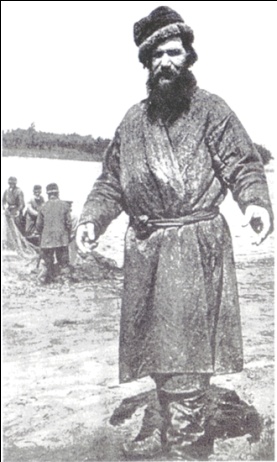 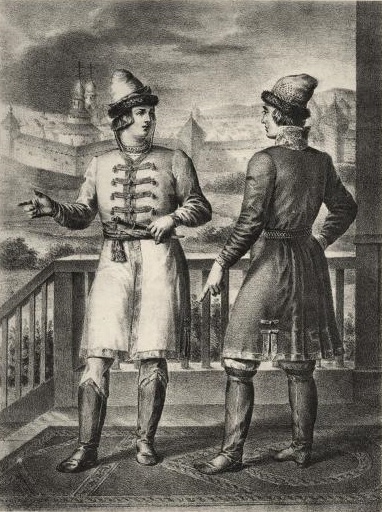 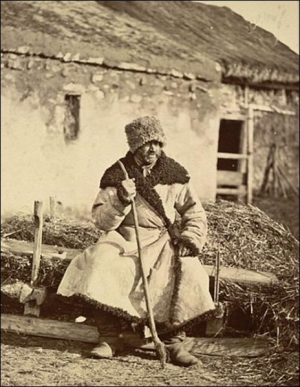 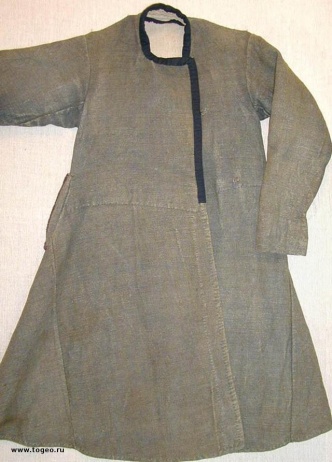  _______________      ___________________    ________________    ___________________2. Цирю́льник  — это парикмахер, владеющий элементарными приёмами врачевания.  А кто такой целовальник?______________________________________________________________ ________________________________________________________________________________3. «Барин, не прикажешь ли воротиться?»– Это зачем?– Время ненадежно: ветер слегка подымается; вишь, как он сметает порошу.– Что ж за беда!– А видишь там что? (Ямщик указал кнутом на восток.)– Я ничего не вижу, кроме белой степи да ясного неба.Почему ямщик в одном месте употребляет слово «вишь», а в другом «видишь»?___________ ________________________________________________________________________________________________________________________________________________________________4. На картинках изображены погребец и поставец. Для чего они были нужны?______________ ________________________________________________________________________________ ________________________________________________________________________________ 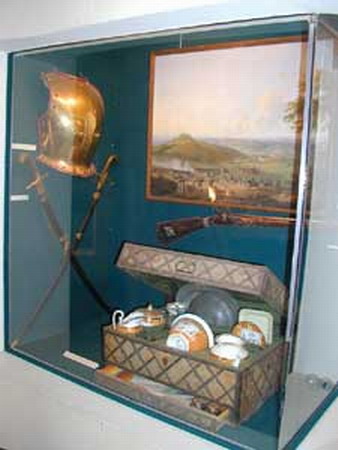 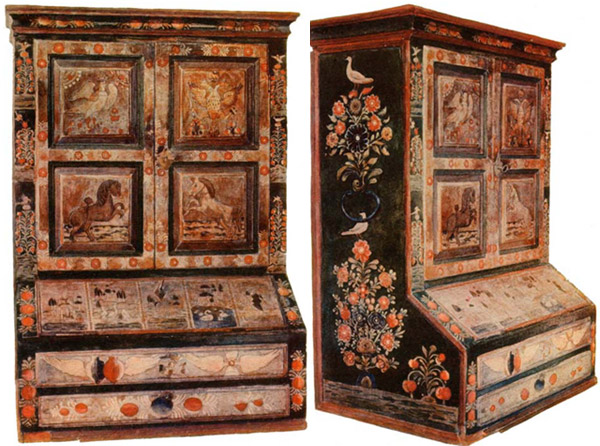 5. Что обозначает выражение «паче чаяния»? _________________________________________  ________________________________________________________________________________